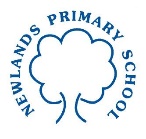 Year 2 English Tasks – Tuesday 7th July 2020 AnswersWell done for writing your letters to your new teachers. I have written my own letter for you, but I am looking forward to seeing some of you hopefully tomorrow. See if you can answer the comprehension questions about my letter to you.Parents: The children have been working so hard that their activity today is based on their transition to Year 3, reading a letter from me, answering the comprehension questions and then drawing a positive picture of them in their new class.Reading comprehension skills.*Look at each question carefully and identify the key words*Scan for the key word in the question (or a similar word)*Read the section or sentence with the key word in detail*Find the answer to the comprehension questione.g. What was Mrs Furzland’s favourite memory?  Key words: Mrs Furzland, favourite memory- you could discuss how some key words appear more than once (e.g. Mrs Furzland). Which of the key words would be better to scan for? Favourite memory. Your child could then scan the letter for the key words ‘favourite memory’ and then read the section when they find the key words or similar words in detail to find the answer.Children: Remember when we read that we use our following skills:*Read with expression in our voices.*Break down trickier words using our phonic sounds.*If a word sounds incorrect when reading, stop, break the word down, blend it together and reread the sentence correcting ourselves.*Use punctuation to help us to read (slight pause at a full stop).When we are answering questions about a text we do the following:*Look at each question carefully and identify the key words.*Scan for the key word in the question (or a similar word).*Read the section or sentence with the key word in detail.*Find the answer to the comprehension question.Read my letter to you Year 2  Mrs Furzland,34 Greenway Road,Ash,Hampshire,GU32 2T6.Dear Year 2,             It is such a shame that we had our wonderful year interrupted by the Covid19 virus. Up to that point you had been a marvellous class and I was really enjoying teaching you! I remember lots about you as a class your enthusiasm to learn, your love of mathematics, your friendliness towards one another and some of the super work that you did. I think my favourite pieces of work which you completed were your Christmas Cakes, your Marvellous Medicine stories, the marvellous Christmas Production you performed for your parents and the art work you did of the creatures you sewed on to your Yateley Common background! Many of you have been working so hard at home with your parents and the work I have seen has made me incredibly proud of you. Well done all of you for being such stars and well done to all of your parents for helping you with your super home learning activities.  Next year you will have a really great time being in Mr Redhead’s class. I am sure that he will continue to help you to be the best you can be. In the meantime I wish you all a really lovely summer holiday and I cannot wait to see your smiley faces back at school in September!All the best,Mrs FurzlandAnswer the following comprehension questions about my letter.Why was Mrs Furzland writing you a letter? Mrs Furzland was writing a letter to express how proud she is of us as a class and to wish us well for September.What are the things Mrs Furzland enjoyed most about you as a class? Mrs Furzland enjoyed the fact that we were enthusiastic learners, friendly to one another and did some super work.What are your achievements in Year 2 before the school closure? Super Marvellous Medicine stories, Christmas production, Christmas cakes, art work for Yateley are some of the many achievements for Year 2 before school closure.What is Mrs Furzland looking forward to in September? Mrs Furzland is looking forward to seeing all of our happy faces back at school!Whose class will you be in next year? Mr Redhead will be our Class Teacher in Silver Birch Class.Draw a picture of yourself in Mr Redhead’s class in September. Make sure you label all the positive things about being in Mr Redhead’s class- Silver Birch Class.